Workplace Learning RecordVCE VET Business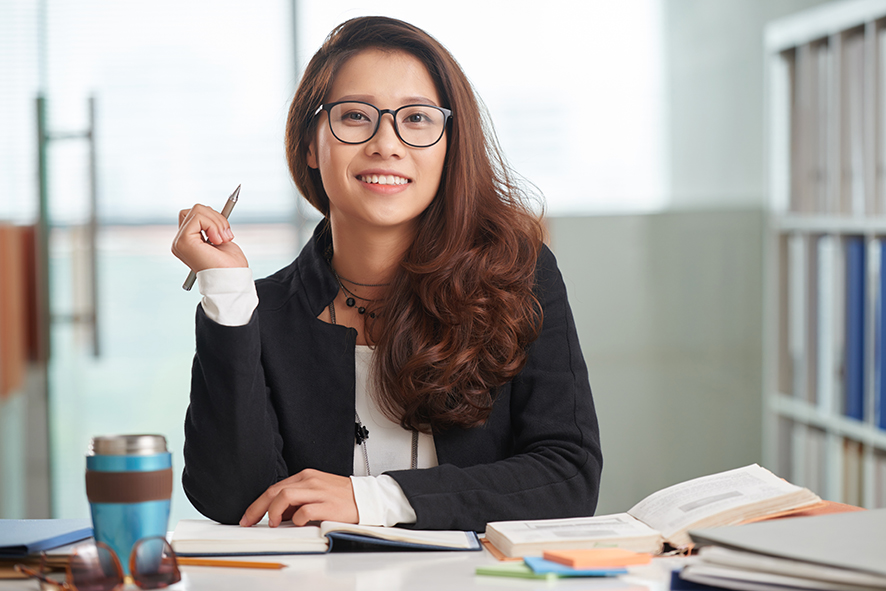 Student name:	Modification history Authorised and published by the Victorian Curriculum and Assessment Authority
Level 7, 2 Lonsdale Street
Melbourne VIC 3000© Victorian Curriculum and Assessment Authority 2022No part of this publication may be reproduced except as specified under the Copyright Act 1968 or by permission from the VCAA. Excepting third-party elements, schools may use this resource in accordance with the VCAA educational allowance. For more information go to: www.vcaa.vic.edu.au/Footer/Pages/Copyright.aspx. The VCAA provides the only official, up-to-date versions of VCAA publications. Details of updates can be found on the VCAA website: www.vcaa.vic.edu.au.This publication may contain copyright material belonging to a third party. Every effort has been made to contact all copyright owners. If you believe that material in this publication is an infringement of your copyright, please email the Copyright Officer: vcaa.copyright@education.vic.gov.auCopyright in materials appearing at any sites linked to this document rests with the copyright owner/s of those materials, subject to the Copyright Act. The VCAA recommends you refer to copyright statements at linked sites before using such materials.The VCAA logo is a registered trademark of the Victorian Curriculum and Assessment Authority.SWL RecognitionStructured Workplace Learning (SWL) recognition provides you with the opportunity to gain credit into your VCE or VCAL for undertaking SWL that matches your VCE VET program.To receive recognition and credit, you will be required to reflect on your experience in the workplace and how this relates to your VET course. Your reflections are to be recorded in the three sections of this Workplace Learning Record (WLR).About this workplace learning recordThis WLR helps you gather evidence for assessment and is part of the requirement for obtaining SWL recognition.To be eligible for one unit of credit towards your VCE or VCAL, you must:be enrolled in a minimum of 180 nominal hours of units of competency (UoCs) from the BSB20120 Certificate II in Workplace Skillsundertake a minimum of 80 hours (equivalent to 10 days of work) in a business industry placementreflect on a minimum of six UoCs from your program including the WHS UoC (BSBWHS211 - see page 8).VCE VET BusinessBSB20120 / Certificate II in Workplace SkillsThe VCE VET Business program is drawn from a national training package and offers portable qualifications which are recognised throughout Australia. These qualifications provide students with a broad range of knowledge and skills to pursue a career or further training in the business industry. The Certificate II and Certificate III in Business provide a pathway for students who wish to continue with their business studies into higher education.BSB20120 Certificate II in Workplace Skills is an entry level qualification which provides students with the knowledge and skills to enhance their employment prospects in a business or office environment.The certificate provides an understanding of business fundamentals within the Australian context and will assist students to gain employment opportunities in an entry level administrative or customer service role.Job roles may include:administration assistantclerical workerdata entry operatorinformation desk clerkoffice juniorreceptionist.Workplace Learning RecordThe WLR is divided into three sections.Section 1: Learner profileSection 2: Learning about VET UoCs in the workplaceSection 3: Post-placement reflectionsPlease complete the details of your workplace.Section 1: Learner profileComplete the learner profile and discuss this with your host employer on or before your first day of placement.Section 2: Learning about VET units of competency in the workplaceThis WLR contains three key questions per UoC designed to draw out related experiences you may be exposed to in a workplace.This does not cover all the elements or performance criteria within the units and is not designed as a UoC assessment tool.You should comment on the UoCs you have experienced in the workplace and reflect on actual observations or activities that you have been exposed to. Your observations will:reinforce the training you have undertakenidentify differences in practice or equipmentidentify areas requiring further training or practical experience.You are encouraged to take photos and/or video where appropriate to showcase learning in the workplace. Evidence you collect can include:observationsdescriptions of activities and tasksconversations with employers and other staffparticipation in meetingsworkplace documentsresearch in the workplacephotos of equipment/processes/eventsvideo of workplace activities.Note: please speak to your host employer before taking photos or video. Do not use the names or details of any clients / stakeholders external to the organisation / other. This record does not require identifying actual people or events, as this may breach confidentiality.Program outlineBSB20120 Certificate II in Workplace SkillsUoCs included in this program are listed below. There are compulsory UoCs, along with a selection of electives. You can make a note of any UoC that relates to your experiences in the workplace. Indicate the year you are undertaking each UoC.List any other units you are undertaking and include comments regarding additional units on page 27. VCE VET units of competencyBSBWHS211 Contribute to the health and safety of self and othersThis unit describes the skills and knowledge required to work in a manner that is healthy and safe in relation to self and others, and to assist in responding to incidents. It covers following work health and safety (WHS) policies, procedures, instructions, and requirements; and participating in WHS consultative processes.BSBCMM211 Apply communication skillsThis unit describes the skills and knowledge required to apply basic communication skills in the workplace, including identifying, gathering, and conveying information along with completing assigned written information.BSBOPS201 Work effectively in business environmentsThis unit describes the skills and knowledge required to work effectively in business environments. It includes identifying and working to organisational standards, managing workload, and working as part of a team.BSBPEF202 Plan and apply time managementThis unit describes the skills and knowledge required to implement time management processes to organise and complete work tasks. It also addresses skills and knowledge to seek and review feedback for performance improvement regarding time management and use technology appropriate to the task.BSBSUS211 Participate in sustainable work practicesThis unit describes the skills and knowledge required to measure, support, and find opportunities to improve the sustainability of work practices. BSBCRT201 Develop and apply thinking and problem-solving skillsThis unit describes the skills and knowledge required to solve problems, develop questions, and respond to feedback on questions on workplace issues.BSBDAT201 Collect and record dataThis unit describes the skills and knowledge required to collect and record data according to organisational policies and procedures.BSBFIN301 Process financial transactionsThis unit describes the skills and knowledge to prepare, process and maintain financial transactions and to reconcile outstanding accounts.BSBOPS203 Deliver a service to customersThis unit describes the skills and knowledge required to deliver aspects of customer service at an introductory level. It includes creating a relationship with customers, identifying their needs, delivering services or products, and processing customer feedback.BSBOPS306 Record stakeholder interactionsThis unit describes the skills and knowledge required to create a record of information in a customer management system (CMS) gathered from a stakeholder interaction as a result of an engagement activity.BSBPEF201 Support personal wellbeing in the workplaceThis unit describes the skills and knowledge required to advocate for and feel empowered about personal wellbeing in the workplace. It involves developing and applying basic knowledge of factors that may influence wellbeing, both positively and negatively.BSBPEF302 Develop self-awarenessThe unit describes the skills and knowledge required to improve self-reliance to confidently perform work tasks within the scope of own responsibility. It involves reflecting on personal development and acquiring knowledge of personal strengths and weaknesses through feedback from others. It also involves the development of goals and plans to improve workplace performance.BSBTEC101 Operate digital devicesThis unit describes the skills and knowledge required to start up and use a range of basic functions on digital devices.BSBTEC201 Use business software applicationsThis unit describes the skills and knowledge required to select and use software and organise electronic information and data.BSBTEC202 Use digital technologies to communicate in a work environmenthis unit describes the skills and knowledge required to effectively identify, select, and use available methods of digital communication in a workplace context. These methods may include email, instant messaging, and other similar platforms.BSBTEC203 Research using the internetThis unit describes the skills and knowledge required to plan, conduct, and present research using the internet within an organisational context.BSBTWK201 Work effectively with othersThis unit describes the skills and knowledge required to work cooperatively with others and deal effectively with issues, problems, and conflict.SIRXCEG002 Assist with customer difficultiesThis unit describes the performance outcomes, skills and knowledge required to solve customer problems and use techniques to deal with customer difficulties.SIRXPDK001 Advise on products and servicesThis unit describes the performance outcomes, skills and knowledge required to develop product and service knowledge and provide information to customers.Comments/observations on any other unit(s) of competency not listedSection 3: Student post-placement reflectionEmployability skills are a set of eight skills we use every day in the workplace.CommunicationTeamworkProblem solvingSelf-managementPlanning and organisingTechnologyLearningInitiative and enterpriseWhen you are on work placement, you will be using employability skills in many ways.This record will assist you when applying for jobs and in interviews. The skills you are developing may be transferred to a range of occupations. Assessment of SWL recognition is based on a discussion of each of the sections from this booklet with a school representative.In Section 3, identify the employability skills you have used and how you have demonstrated them in the workplace. Identify how the skills you have acquired and used during your 80 hours of SWL might assist you in the future.List of employability skillsHow did you demonstrate communication skills? For example, by listening and understanding, speaking clearly and directly, or reading and writing.How did you demonstrate teamwork? For example, by working as part of a team or sharing ideas and resources with co-workers.How did you demonstrate problem solving? For example, by identifying problems or developing solutions to workplace issues.How did you demonstrate self-management? For example, by taking responsibility, managing time and tasks effectively, monitoring your own performance or having the ability to work unsupervised.How did you demonstrate planning and organising? For example, by time management, setting priorities, making decisions, setting goals, collecting, or analysing and organising information.How did you demonstrate the use of technology? For example, by being prepared to use a range of technology systems, IT skills (typing or data entry), or being able to learn new skills from the technology used in this industry.How did you demonstrate learning? For example, by being willing to learn new things, being open to new ideas or adapting to change.How did you demonstrate initiative and enterprise? For example, being creative, adapting to new situations, turning ideas into actions, coming up with a variety of options.Summary of industry learningAt the conclusion of your SWL for this VET Qualification, think about the experiences you have had in the workplace, your reflection of learning against the UoCs and the employability skills you have developed.How will these learnings assist you in your pathway to employment or further training in this industry?Student declarationI confirm that I have undertaken work placement with:I have completed the reflections and evidence submitted in this WLR and they are from my own experiences.Signed (Student) 	Name (Block letters) 	Date 	VersionStatusRelease DateComments1.0CurrentMay 2022Original documentEmployer/Company/BusinessSupervisor nameContact phone numberEmployer/Company/BusinessSupervisor nameContact phone numberEmployer/Company/BusinessSupervisor nameContact phone numberNameSchool Phone numberEmailExplain why you decided to undertake this VET course?Explain why you decided to undertake this VET course?List the other subjects that you are undertaking.List the other subjects that you are undertaking.Explain why you have chosen this overall program. Explain why you have chosen this overall program. Outline what interests you about the industry.Outline what interests you about the industry.What is your planned career path or future career aspiration? What is your planned career path or future career aspiration? Describe any workplace skills you have developed through previous work experience, SWL or part time employment.Describe any workplace skills you have developed through previous work experience, SWL or part time employment.How have you developed these skills? How have you developed these skills? Unit codeUnit of CompetencyNominal HoursYearPageWork, Health and Safety UnitsWork, Health and Safety UnitsWork, Health and Safety UnitsWork, Health and Safety UnitsWork, Health and Safety UnitsBSBWHS211Contribute to the health and safety of self and others208CompulsoryCompulsoryCompulsoryCompulsoryCompulsoryBSBCMM211Apply communication skills409BSBOPS201Work effectively in business environments3010BSBPEF202Plan and apply time management2011BSBSUS211Participate in sustainable work practices2012ElectivesElectivesElectivesElectivesElectivesBSBCRT201Develop and apply thinking and problem-solving skills3013BSBDAT201Collect and record data4014BSBFIN301Process financial transactions3015BSBOPS203Deliver a service to customers4016BSBOPS306Record stakeholder interactions3017BSBPEF201Support personal wellbeing in the workplace5018BSBPEF302Develop self-awareness3019BSBTEC101Operate digital devices2020BSBTEC201Use business software applications6021BSBTEC202Use digital technologies to communicate in a work environment2022BSBTEC203Research using the internet3023BSBTWK201Work effectively with others4024SIRXCEG002Assist with customer difficulties4025SIRXPDK001Advise on products and services3026Respond to the followingComments/observationsHow did the workplace ensure that WHS requirements were being met?What was the process for reporting incidents and hazards in the workplace?Explain how potential WHS issues were recorded in the workplace?Respond to the followingComments/observationsName three stakeholders in the organisation (e.g., Suppliers)Explain how you used verbal communication within the workplace?Identify written information you were required to draft whilst at the workplace?Respond to the followingComments/observationsWhat were the relevant duty of care, legal responsibilities and organisational goals and objectives that you were required to follow in the workplace?Outline how you worked in a team during your placement.What were the workplace expectations regarding managing the workload?Respond to the followingComments/observationsHow did you organise your work schedule whilst on placement?How did you communicate your progress on work tasks to supervisors or colleagues?How did you receive feedback for your work? Give an example.Respond to the followingComments/observationsDescribe the workplace environmental and resource efficiency issues you observed?What environmental regulations was the workplace required to comply with?How could the workplace improve environmental practices and resource efficiency?Respond to the followingComments/observationsWhat problem solving techniques did you see being used in the workplace?Give two examples of different types of questions used during problem solving, at the workplace?What issues may arise during the problem-solving process?Respond to the followingComments/observationsWhat types of data collection methods did you observe at the workplace?What specific functions and features of databases were used to complete data collection tasks?What were the most common issues when recording data in a database?Respond to the followingComments/observationsWhat types of financial records did you observe or prepare, in your workplace?What technology was used to maintain the financial records in the workplace?In your observations, how did the workplace report or follow up outstanding accounts?Respond to the followingComments/observationsWhat interpersonal skills did you use with internal and external customersHow did you learn about the products and services available in the workplace?How was feedback and communication between customers and the organisation documented?Respond to the followingComments/observationsWhat activities occurred in the workplace to interact with stakeholders?How was information from stakeholder interactions recorded in the workplace?What is the purpose of a Content Management System or Customer Relationship Management system?Respond to the followingComments/observationsWhat workplace factors can impact on a person’s wellbeing?What resources are available within the organisation for addressing/ supporting wellbeing?What style of communication and method of communication is appropriate when talking to your supervisor about wellbeing?Respond to the followingComments/observationsWhat are three attitudes and values demonstrated in the workplace?What are three personal strengths of the staff working in the workplace?What are two benefits of practicing self-awareness?Respond to the followingComments/observationsWhat were two basic functions and features of a digital device used at the workplace?How was information stored on the digital device at the workplace?What was the process for requesting assistance with using a digital device at the workplace?Respond to the followingComments/observationsWhat were the main technology and software applications you used in the workplace?Give two examples of functions used (in software applications) to format information or data, according to the organisation and task requirements.What was the process for naming and storing documents in applications?Respond to the followingComments/observationsWhat types of digital technology were available in your workplace for sending and receiving digital communications?Explain the procedures in the workplace if urgent, confidential, personal, or suspicious digital communications were received?What was the procedure for storing digital communications and attachments in the workplace?Respond to the followingComments/observationsOutline two occasions that required researching information using the internet, at the workplace.How was information collected and stored using the internet?How was research presented in documents at the workplace?Respond to the followingComments/observationsHow did you develop effective workplace relationships?How did you support team members to ensure that the workplace goals were met?In your observations, how were issues, problems and conflict dealt with in the workplace?Respond to the followingComments/observationsHow were customer complaints handled in the workplace?Give two examples of how you interacted with customers in the workplace?What were the reasons for customer complaints, in the workplace?Respond to the followingComments/observationsHow do staff in the workplace access information on products and services?What was the process for responding to customer requests, in the workplace?Give examples of two different customer enquiries that were observed in the workplace.Unit(s)Comments/observationsEmployer/Company/Business nameTotal hours of placementTOTAL